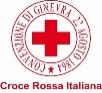 PROCEDURA TELEMATICA APERTA PER APPALTO DI LAVORI PER LAREALIZZAZIONE DI UN CENTRO POLIFUNZIONALE DI PROTEZIONE CIVILE NEL COMUNE DI COMUNANZA (AP)CIG: 	8142675BF8CUP: E23J19000410007ALLEGATO 3dichiarazioni individuali rese ai sensi dell’art. 80, D.lgs 50/2016 e ss.mm.ii.Schema di dichiarazione individuale da redigereai sensi dell’art. 80, cc. 1,2,3 D.lgs 50/2016 e ss.mm.ii.Il sottoscritto____________________________________________________nato a _________________________________________________il____________________________in qualità di (carica sociale) _________________________________________________________della società (denominazione e ragione sociale) ______________________________________________________________________________consapevole della responsabilità penale in cui incorre chi sottoscrive dichiarazioni mendaci e delle relative sanzioni penali di cui all’art. 76, D.P.R. n. 445/2000, nonché delle conseguenze amministrative di decadenza dai benefici eventualmente conseguiti al provvedimento emanato, ai sensi del predetto D.P.R., che i fatti, stati e qualità sotto riportati corrispondono a verità ed in particolare:DICHIARAche nei propri confronti:non sono state pronunciate condanne con sentenza passata in giudicato, o emessi decreti penali di condanna divenuti irrevocabili ovvero sentenza di applicazione della pena su richiesta ai sensi dell’art. 444 del codice di procedura penale, né sono state pronunciate condanne con sentenza passata in giudicato, per uno o più reati di partecipazione a un’organizzazione criminale, corruzione, frode, riciclaggio, quali definiti dagli atti comunitari citati all’art. 45, par. 1, Direttiva CE n. 2004/18;ovverosono state pronunciate le sentenze di condanna passate in giudicato, o emessi i decreti penali di condanna divenuti irrevocabili ovvero le sentenze di applicazione della pena su richiesta ai sensi dell’art. 444 del codice di procedura penale che seguono:________________________________________________________________________________________________________________________________________________________________________________________________________________________________________________________________________________________________________________________________________________________________________che non sussistono motivi di esclusione ai sensi dell’art. 80 D.Lgs. 50/2016 e ss.mm.ii.che nei propri confronti non è pendente procedimento per l’applicazione di una delle misure di prevenzione di cui all’art. 6, D. Lgs. n. 159/2011 e s.m.i. o di una delle cause ostative previste dall’art. 67, D.Lgs. n. 159/2011 e s.m.i.;che il sottoscritto:non è stato vittima dei reati previsti e puniti dagli articoli 317 e 629 del codice penale, aggravati ai sensi dell’articolo 7, D.L. 13 maggio 1991 n. 152, convertito, con modificazioni, dalla Legge 12 luglio 1991, n. 203,ovvero pur essendo stato vittima dei reati previsti e puniti dagli articoli 317 e 629 del codice penale aggravati ai sensi dell’articolo 7, D.L. 13 maggio 1991 n. 152, convertito, con modificazioni, dalla Legge 12 luglio 1991, n. 203, nè ha denunciato i fatti all’Autorità giudiziaria, salvo che ricorrano i casi previsti dall’articolo 4, comma 1, Legge 24 novembre 1981, n. 689;Data __________________________Firma___________________________ISTRUZIONI PER LA COMPILAZIONEModello per dichiarazione da compilarsi da parte dei seguenti soggetti:•	i titolari e i direttori tecnici, ove presenti (se si tratta di impresa individuale); •	i soci e i direttori tecnici, ove presenti (se si tratta di società in nome collettivo); •	i soci accomandatari e i direttori tecnici, ove presenti (se si tratta di società in accomandita semplice);•	gli amministratori muniti di potere di rappresentanza, il socio unico persona fisica, il socio di maggioranza persona fisica nel caso di società con meno di quattro soci ed i direttori tecnici, ove presenti (se si tratta di altro tipo di società o consorzio);•	i titolari di poteri institori ex art. 2203 del c.c.;•	i procuratori muniti di poteri decisionali di particolare ampiezza e riferiti ad una pluralità di oggetti cosi che, per sommatoria, possano configurarsi omologhi, se non di spessore superiore, a quelli che lo statuto assegna agli amministratori; •	i soggetti come sopra individuati, cessati dalla carica nell’anno antecedente la data di pubblicazione del bando di gara e comunque sino alla data di presentazione dell’offerta. Si evidenzia che tali soggetti dovranno rilasciare esclusivamente la dichiarazione relativa alla causa di esclusione di cui all’art. 80 del D.lgs. 50/2016 e ss.mm.ii.; in caso di cessione/affitto d’azienda o di ramo d’azienda, incorporazione o fusione societaria intervenuta nell’anno antecedente la data di pubblicazione del Bando di gara e comunque sino alla data di presentazione dell’offerta, la dichiarazione di cui sopra andrà resa anche con riferimento ai soggetti sopra elencati (compresi i cessati) che hanno operato presso l’impresa cedente/locatrice, incorporata o le società fusesi, nell’anno antecedente la pubblicazione del Bando di gara e comunque sino alla data di presentazione dell’offerta;Si precisa che nel caso di società con due soli soci persone fisiche i quali siano in possesso, ciascuno, del cinquanta per cento (50%) della partecipazione azionaria, le dichiarazioni previste ai sensi dell’art. 80 del D.lgs. 50/2016 devono essere rese da entrambi i suddetti soci.IN CASO DI CONDANNE PENALI, si rammenta che devono essere indicate tutte le condanne penali riportate, ivi comprese quelle per le quali il soggetto abbia beneficiato della non menzione. Il dichiarante non è tenuto ad indicare le condanne quando il reato è stato depenalizzato ovvero per le quali è intervenuta la riabilitazione ovvero quando il reato è stato dichiarato estinto dopo la condanna ovvero in caso di revoca della condanna medesima. Al fine di consentire alla Stazione Appaltante la valutazione dell’incidenza dei reati sulla moralità professionale il soggetto dichiarante è invitato ad allegare ogni documentazione utile.